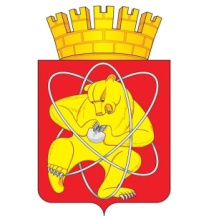 Городской округ «Закрытое административно – территориальное образование  Железногорск Красноярского края»АДМИНИСТРАЦИЯ ЗАТО г. ЖЕЛЕЗНОГОРСКПОСТАНОВЛЕНИЕ02.03.2022                                                                                                                                               400г. ЖелезногорскО предоставлении субсидий на иные цели муниципальным бюджетным учреждениям дополнительного образования в сфере культуры  В соответствии с Федеральным законом от 06.10.2003 № 131-ФЗ «Об общих принципах организации местного самоуправления в Российской Федерации», Уставом ЗАТО Железногорск, постановлением Администрации ЗАТО г. Железногорск от 01.02.2021 № 227 «Об утверждении порядка определения объема и условий предоставления из бюджета ЗАТО Железногорск субсидий на иные цели муниципальным бюджетным и автономным учреждениям культуры, учреждениям дополнительного образования в сфере культуры ЗАТО Железногорск», руководствуясь Уставом,ПОСТАНОВЛЯЮ:Предоставить субсидию на обеспечение возможности участия одаренных детей в краевых массовых мероприятиях, имеющих школьный, муниципальный и краевой уровень организации:муниципальному бюджетному учреждению дополнительного образования в сфере культуры «Детская школа искусств им. М.П. Мусоргского» на 2022 год в размере 10 000,00 (десяти тысяч рублей 00 копеек);муниципальному бюджетному учреждению дополнительного образования в сфере культуры «Детская художественная школа» на 2022 год в размере 20 000,00 (двадцати тысяч рублей 00 копеек).Предоставить субсидию в целях модернизации материально-технической базы образовательных организаций, работающих с одаренными детьми:муниципальному бюджетному учреждению дополнительного образования в сфере культуры «Детская школа искусств им. М.П. Мусоргского» на 2022 год в размере 100 000,00 (ста тысяч рублей 00 копеек);муниципальному бюджетному учреждению дополнительного образования в сфере культуры «Детская художественная школа» на 2022 год в размере 99 000,00 (девяносто девяти тысяч рублей 00 копеек);муниципальному бюджетному учреждению дополнительного образования в сфере культуры «Детская школа искусств №2» на 2022 год в размере 100 000,00 (ста тысяч рублей 00 копеек).3.  Отделу общественных связей Администрации ЗАТО г. Железногорск          (И.С. Архипова) разместить настоящее постановление на официальном сайте городского округа «Закрытое административно-территориальное образование Железногорск Красноярского края» в информационно-телекоммуникационной сети «Интернет». 4.  Контроль над исполнением настоящего постановления возложить на заместителя Главы ЗАТО г. Железногорск по социальным вопросам Е.А. Карташова.     5. Настоящее постановление вступает в силу с момента его подписания.Глава ЗАТО г. Железногорск                                                                   И.Г. Куксин